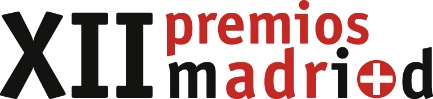 Categoría de PatentesBoletín de inscripción 	CANDIDATURANúmero de solicitud de patente:Número de publicación:Título:Resumen:Fechas de publicación en el BOPI:DATOS DE CONTACTONombre y apellidos: NIF: Lugar y fecha de nacimiento: Dirección: CP y ciudad:Teléfono: Móvil: Correo electrónico: Institución académica o de investigación a la que pertenece:DOCUMENTACIÓN REQUERIDA en formato electrónico* (ver Bases)Boletín de inscripción.Breve memoria justificativa de la candidatura. DNI del solicitante.Anexo I. Documentación justificativa de la solicitud o concesión de la extensión internacional de la patente, en su caso.Anexo II. Información relativa al proceso de transferencia del conocimiento patentado (datos sobre los acuerdos de explotación establecidos, en su caso).Anexo III. En cotitularidades con empresas, documento acreditativo de la Universidad y/o Centro Público de Investigación de una titularidad igual o superior al 50%. Otros anexos.*Fecha límite para la presentación de las candidaturas: 10 de julio de 2017. Por correo electrónico, a la dirección oficina.comercializacion@madrimasd.org, adjuntando la documentación requerida e indicando en el asunto “XII Premios madri+d. Categoría Patentes”.